“Empoderando a los Niños y Jóvenes de Dios©” Programa de Seguridad Año 3: Seguridad de Internet 2022 – 2023 Forma de PermisoPara: [Padres o Guardián]De: [Escuela - Programa de Educación Religiosa – Confirmación – Grupo De Jóvenes]Tema: Empoderando A Los Niños Y Jóvenes De Dios©” Programa De SeguridadFecha: [Fecha]Nosotros estamos comprometidos a la seguridad y el bienestar de su hijo/a. El abuso infantil, ya sea físico, sexual o emocional continúa dañando a nuestra sociedad. A los niños y jóvenes se les puede dar el Poder de cómo mantenerse a salvo y que no los dañen a ellos mismos y a los demás con el conocimiento y entendimiento.“Empoderando a los Niños y Jóvenes de Dios©” Programa de Seguridad de la Arquidiócesis de Los Ángeles dedicado a proporcionar educación continua a niños y jóvenes a través de lecciones en el salón de clase y actividades sobre formas para mantener su propia seguridad personal.  Este programa también destaca el amor y el deseo de Dios por la salud y la seguridad de todos Sus hijos.El tercer año de este programa, "Seguridad de Internet" se presentará a nuestros estudiantes durante el mes de [Mes]. La lección se centra en la importancia de estar seguro y ser consciente de los peligros que se pueden encontrar mientras se está en el Internet.  Cada lección incluye presentaciones en video, discusiones en la clase, actividades individuales y grupales, así como una "Actividad para Llevar a Casa" para que los estudiantes la completen con un padre o tutor.  Si a un padre o tutor le gustaría información adicional sobre el programa o le gustaría revisar los materiales, favor de contactar a [Nombre de Contacto] al [Numero de Contacto].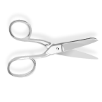 [Nombre de la Escuela o Programa de Educación de Religiosa, Confirmación o Programa de Jóvenes]“Empoderando a los Niños y Jóvenes de Dios©” Programa de SeguridadAño 3: Seguridad de InternetForma de permiso para Padres/Guardián2022 – 2023 Mi firma abajo confirma que _____________________________, tiene mi permiso para participar en el Empoderando a los Niños y Jóvenes de Dios©” Programa de Seguridad “Año 3: Seguridad de Internet".  Entiendo que necesito completar y regresar un Formulario de Permiso para Padres/Guardian para cada niño que participe antes de [Fecha].Nombre del Niño(a) (letra de molde):   					Nombre del Padre/Guardián (letra de molde):Firma del Padre/Guardián:					             Fecha:		